P R I M A R I A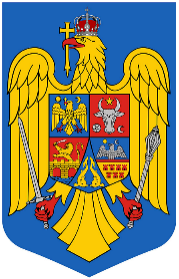 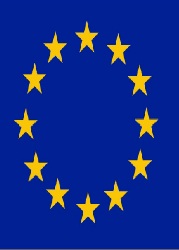 Comuna Grădiştea, Judeţul ValceaCodul de inregistrare fiscala: 2541320Tel:0250/867072 ; Tel/ Fax : 0250/867009e-mail: gradistea@vl.e-adm.ro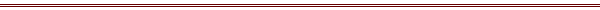 Nr: 7.513/16.11.2021RAPORT DE SPECIALITATEcu privire la: rectificarea bugetului local pe anul 2021            În conformitate cu: prevederile art. 19 şi art. 20 din Legea nr. 273/2006, privind finanţele publice locale, cu modificările şi completările ulterioare, prevederile Legii nr. 15/2021 privind legea bugetului de sat pe anul 2021, prevederile art.129 alin.2, litera ,,b”, si alin.4, litera „a”, din O.U.G. nr. 57/2019 privind Codul administrativ, cu modificările şi completările ulterioare.         Văzând adresa Liceului Teoretic, comuna Grădiștea, județul Vâlcea, prin care solicită rectificarea bugetului pe trimestrul IV - 2021 în cadrul capitolului bugetar 65.02, virari de credite, pe anumite subdiviziuni bugetare.   Art.1. Se aprobă rectificarea bugetului local pe anul 2021, dupa cum urmeaza :1.  VIRARI DE CREDITE,65.02.03.02-Invatamant Primar65.02.04.01 –Invatamant Gimnazial65.02.04.02-Invatamant secundar superior(Liceal) 2.VIRARI DE CREDITE,       Faţă de cele de mai sus, apreciez ca au fost parcurse etapele prealabile prevazute de lege.Întocmit,Contabil, Pașoiu Eleonoramodificare  lei(-) modificare  lei( +)59.01.00-Burse elevi+4800TOTAL+4800modificare  lei(-) modificare  lei( +)20.30.03Prime de Asigurare RCA+50059.01.00 Burse elevi+2500TOTAL+3000Modificare   lei  (-)Modificare lei (+)20.01.02 Materiale curatenie20.01.09 Materiale si prestari servicii+ 2500020.01.30 Alte bunuri si servicii-2500020.06.01 Deplasari-50059.01 –Burse scolare-7300Total-32800    +25000TOTAL GENERAL VIRARI DE CREDITE-32800                  +32800DENUMIRE INDICATORSUMADENUMIRE CHELTUIELISUMACAP 51.02= 10.01.01         10.01.17         10.01.13CAP 61.02=10.01.01CAP66.02=10.01.01CAP70.02=10.01.01CAP68.02=10.01.01CAP61.02=20.01.30TOTAL GENERAL-7 MII LEI-10 MII LEI-10 MII LEI-3 MII LEI-2 MII LEI-10 MII LEI-7 MII LEI-10 MII LEI-59 MII LEICAP 51.02=20.05.30           20.01.3020.30.30
CAP 65.02=20.01.30CAP 84.02=20.02CAP 68.02=10.01.17CAP 84.02=20.01.30+5 MII LEI+5,6 MII LEI+5,5 MII LEI+0,9 MII LEI+15 MII LEI+7 MII LEI+20 MII LEI+59 MII LEI